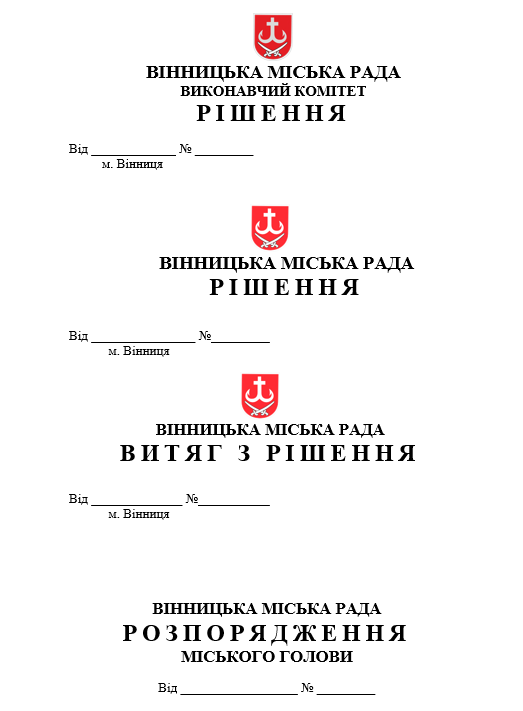 ВІННИЦЬКА МІСЬКА РАДАДЕПАРТАМЕНТ ОСВІТИН А К А З03.12.2021		                              м. Вінниця                                         № 614Про підсумки проведення ІІ етапу Всеукраїнської учнівської олімпіади  з географії в 2021-2022 навчальному році    Відповідно до Обласної цільової програми роботи з обдарованою молоддю на 2018-2022 роки, затвердженої рішенням 31 сесії 7 скликання Вінницької обласної Ради від 26 квітня 2018 року № 598, згідно з Положенням про Всеукраїнські учнівські олімпіади, турніри, конкурси з навчальних предметів, конкурси-захисти науково-дослідницьких робіт, олімпіади зі спеціальних дисциплін та конкурси фахової майстерності, затвердженим наказом Міністерства освіти і науки, молоді та спорту України від 22.09.2011 р. № 1099, зареєстрованим в Міністерстві юстиції  України 17.11.2011 р. за № 1318/20056, Правилами проведення І, ІІ, ІІІ етапів Всеукраїнських учнівських олімпіад з навчальних предметів, І, ІІ етапів олімпіад зі спеціальних дисциплін та конкурсів фахової майстерності, затверджених наказом управління освіти і науки облдержадміністрації від 05.01.2012 року № 5 (зі змінами), наказу Міністерства освіти і науки України від 17.08.2021 року № 914 «Про проведення Всеукраїнських учнівських олімпіад і турнірів з навчальних предметів у 2021-2022 навчальному році», наказу Департаменту гуманітарної політики Вінницької обласної державної адміністрації від 29.10.2021 року № 805 «Про проведення ІІ етапу Всеукраїнських учнівських олімпіад у 2021-2022 навчальному році», з метою пошуку, підтримки, розвитку творчого потенціалу обдарованої молоді, 28.11.2021 р. на базі 7 закладів освіти (КЗ "НВК: ЗШ І-ІІІст. - гімназія № 6 ВМР", КЗ ЗС І-ІІІ ст. № 9 ВМР, КЗ "ЗШ І-ІІІ ст. № 15 ВМР", КЗ "ЗШ І-ІІІ ст. № 16 ВМР", КЗ "ЗШ І-ІІІ ст. № 20 ВМР", КЗ "ЗШ І-ІІІ ст. № 32 ВМР", КЗ "ЗШ І-ІІІ ст. № 33 ВМР" ) проведено ІІ етап Всеукраїнської олімпіади з географії.    Для участі у ІІ етапі Всеукраїнської учнівської олімпіади з географії було зареєстровано 202 учні  8-11 класів закладів загальної середньої освіти Вінницької міської територіальної громади. На олімпіаду з’явилися 134 учасника.   Для проведення олімпіади адміністрацією  закладів загальної середньої освіти, на базі яких проводився ІІ етап Всеукраїнської олімпіади з географії, було створено належні умови з урахування вимог Постанови Головного державного санітарного лікаря України від 06.09.2021 р. №10 «Про затвердження протиепідемічних заходів у закладах освіти на період карантину у зв’язку з поширенням коронавірусної хвороби (COVID-19)».   Виходячи з вищевказаного,Н А К А З У Ю:Затвердити рішення журі ІІ етапу  Всеукраїнської  олімпіади з географії  та визнати переможцями  ІІ етапу Всеукраїнської учнівської олімпіади з   географії   у 2021-2022 н. р. таких учнів:Направити переможців ІІ етапу ( учнів 8-11 класів) для участі в ІІІ етапі      Всеукраїнської учнівської  олімпіади з геогафії  в кількості 37 учнів (додаток ).3. Керівникам закладів загальної середньої освіти Вінницької міської територіальної громади:Оголосити подяки вчителям географії, які підготували переможців ІІ етапу Всеукраїнської учнівської олімпіади з географії.Забезпечити явку учасників на ІІІ (обласний) етап Всеукраїнської учнівської  олімпіади з географії.Призначити відповідальних педагогів  за безпеку учнів під час руху до закладу, де буде проводитись обласна олімпіада та в зворотному напрямку.4. Керівниками команди ВМТГ з географії призначити  вчителів географії: Батюк Л. Є. - вчителя географії комунального закладу «Вінницький ліцей  №7 ім. О.Сухомовського»;Жилу С. М. - вчителя географії комунального закладу  "Загальноосвітня школа I-III ст. №35 ВМР";Шаповала Я.Ю.  -  вчителя географії комунального закладу   "Загальноосвітня школа І-ІІІ ст. №20 ВМР";	Власенко Г.І.  - вчителя географії комунального закладу   "Загальноосвітня школа I-III ст. із спеціалізованими класами з поглибленим вивченням математики і фізики №34 ВМР".	5. Контроль за виконанням даного наказу залишаю за собою.Директор Департаменту   					          Оксана ЯЦЕНКО Горупащенко-Гончарова К. 651012 Дідик А. 671727                                           Додатокдо наказу Департаменту освіти ВМР                                                         від 03.12.2021№ 614Склад команди учасників ІІІ етапу Всеукраїнської учнівської олімпіади з географії Вінницької міської територіальної громади№п/пПрізвище,ім’я,по батькові учня/учениціМісцена II  етапіЗаклад освітиВчитель, який/яка підготував/підготувала                                                                                11-й клас                                                                                11-й клас                                                                                11-й клас                                                                                11-й клас                                                                                11-й клас1Райфурак Софія АндріївнаІ КЗ "Вінницький ліцей № 7 ім. Олександра Сухомовського"Батюк Л.Є.2Анточ Максим ІгоровичІІКЗ "Загальноосвітня школа I-III ст. № 35 ВМР"Жила С.М.3Томчук Марія ВолодимирівнаІІКЗ "Загальноосвітня школа I-III ст. № 12 ВМР"Базалицька Т.Я.4Скрипник Максим АнатолійовичІІІКЗ "Загальноосвітня школа І-ІІІ ст. № 32 ВМР"Свистун Т.В.5Коваль Ілля ВікторовичІІІКЗ "Вінницький фізико-математичний ліцей № 17"Колійчук С.Г.6Шевчук Марія ПавлівнаІІІКЗ "Загальноосвітня школа І-ІІІ ст. № 20 ВМР"Шаповал Я.Ю.10-й клас10-й клас10-й клас10-й клас10-й клас1Шліхта Мирослава ОлександрівнаІКЗ "Загальноосвітня школа I-III ст. № 35 ВМР"Жила Софія Миронівна2Говалло Єлизавета ОлегівнаІКЗ "Вінницький ліцей № 7 ім. Олександра Сухомовського"Батюк Лариса Євгеніївна3Нерсісян Ліана АртурівнаІІКЗ "Вінницький ліцей № 7 ім. Олександра Сухомовського"Батюк Лариса Євгеніївна4Жереб Анастасія СергіївнаІІКЗ "Загальноосвітня школа I-III ст. №18 ВМР"Кардаш Ніна Леонідівна5Ящук Катерина АндріївнаІІКЗ "Загальноосвітня школа І-ІІІ ст. № 32 ВМР"Федоренко Л.Ф.6Загика Дар'я ВіталіївнаІІІКЗ "Загальноосвітня школа I-III ст. № 35 ВМР"Жила Софія Миронівна7Лебедєв Олександр ВолодимировичІІІКЗ "Вінницький ліцей № 7 ім. Олександра Сухомовського"Батюк Лариса Євгеніївна8Емінов Емір РешитовичІІІКЗ "Вінницький ліцей № 7 ім. Олександра Сухомовського"Батюк Лариса Євгеніївна9Голумбйовський Богдан ВадимовичІІІКЗ "Загальноосвітня школа І-ІІІ ст. № 20 ВМР"Шаповал Ярослав Юрійович10Чеченєва Дарина СергіївнаІІІКЗ "Загальноосвітня школа І-ІІІ ст. № 4 ім. Д.І. Менделєєва ВМР"Шубович Світлана Павлівна11Олійник Богдан РомановичІІІКЗ "Вінницький технічний ліцей"Дудар Марія Олександрівна9-й клас9-й клас9-й клас9-й клас9-й клас1Ярова Єва ОлександрівнаІКЗ "Вінницький ліцей № 7 ім. Олександра Сухомовського"Білан Л.С.2Рембайло Марія АндріївнаІКЗ "Загальноосвітня школа І-ІІІ ст. № 20 ВМР"Шаповал Я.Ю.3Бакалюк Анастасія ВолодимирівнаІІКЗ "Вінницький ліцей № 7 ім. Олександра Сухомовського"Білан Л.С.4Карплюк Дар'я ВасилівнаІІКЗ "Загальноосвітня школа I-III ст. № 35 ВМР"Печейко О.М.5Мізрах Поліна АнатоліївнаІІКЗ "НВК: загальноосвітня школа I-III ст. - гімназія № 6 ВМР"Копилов О.В.6Таксер Павло ВолодимировичІІКЗ "Вінницький фізико-математичний ліцей № 17"Коршак А.А.7Славінська Вікторія Миколаївна ІІІКЗ "Загальноосвітня школа I-III ст. із спеціалізованими класами з поглибленим вивченням математики і фізики № 34 ВМР"Власенко Г.І.8Тітов Ілля АндрійовичІІІКЗ "Загальноосвітня школа I-III ст. № 35 ВМР"Печейко О.М.9Бєлоткач Кристина АндріївнаІІІКЗ "Загальноосвітня школа I-III ст. № 12 ВМР"Базалицька Т.Я.10Подзігун Анастасія ІгорівнаІІІКЗ "Загальноосвітня школа I-III ст. № 21 ВМР"Бабак Т.А.11Ємельяненко Антон ТарасовичІІІКЗ "Вінницький фізико-математичний ліцей № 17"Коршак А.А.12Богдан Артемій ОлександровичІІІКЗ "Загальноосвітня школа I-III ст. № 10 ВМР"Куба З.О.13Фурманюк Наталія СергіївнаІІІКЗ "Загальноосвітня школа I-III ст. № 13 ВМР"Нікітова Н.П.8-й клас8-й клас8-й клас8-й клас8-й клас1Янкевич Анастасія АндріївнаІКЗ "Вінницький ліцей № 7 ім. Олександра Сухомовського"Білан Л.С.2Теклюк Катерина РусланівнаІКЗ "Загальноосвітня школа І-ІІІ ст. № 4 ім. Д.І. Менделєєва ВМР"Шубович С.П.3Рибак Дмитро АндрійовичІІКЗ "Загальноосвітня школа I-III ст. № 14 ВМР"Побережник О.О.4Баяк Анна ДмитрівнаІІКЗ "Загальноосвітня школа I-III ст. № 35 ВМР"Печейко О.М.5Марущак Вікторія ВіталіївнаІІКЗ "Вінницький технічний ліцей"Дудар М.О.6Потапенко Анастасія ПавлівнаІІІКЗ "Загальноосвітня школа I-III ст. № 12 ВМР"Зварич Я.О.7Мудрик Артемій ВіталійовичІІІКЗ "Гімназія № 24 ВМР"Борячук О.М.8Павловський Владислав ОлеговичІІІКЗ "Загальноосвітня школа I-III ст. № 12 ВМР"Зварич Я.О.9Олійник Софія АнатоліївнаІІІКЗ "Загальноосвітня школа I-III ст. № 35 ВМР"Печейко О.М.10Зелена Ольга  РусланівнаІІІКЗ "НВК: загальноосвітня школа I-III ст. - гімназія № 6 ВМР"Цвєткова-Грабік В.А.11Гордійчук Георгій ОлеговичІІІКЗ "Вінницький фізико-математичний ліцей № 17"Колеснікова І..П.12Нечипоренко Тимур ОлександровичІІІКЗ "Вінницький ліцей № 7 ім. Олександра Сухомовського"Білан Л.С.13Поліщук Марія ЛеонідівнаІІІКЗ "Загальноосвітня школа I-III ст. № 18 ВМР"Кардаш Н.Л.14Шахін Роман ОлександровичІІІКЗ "Загальноосвітня школа І-ІІІ ст. № 32 ВМР"Федоренко Л.Ф.№п/пПрізвище,ім’я,по батькові учня/учениціМісцена II  етапіЗаклад освітиВчитель, який/яка підготував/підготувала                                                                                11-й клас                                                                                11-й клас                                                                                11-й клас                                                                                11-й клас                                                                                11-й клас1Райфурак Софія АндріївнаІ КЗ "Вінницький ліцей №7 ім. Олександра Сухомовського"Батюк Л.Є.2Анточ Максим ІгоровичІІКЗ "Загальноосвітня школа I-III ст. №35 ВМР"Жила С.М.3Томчук Марія ВолодимирівнаІІКЗ "Загальноосвітня школа I-III ст. №12 ВМР"Базалицька Т.Я.4Скрипник Максим АнатолійовичІІІКЗ "Загальноосвітня школа І-ІІІ ст. №32 ВМР"Свистун Т.В.5Коваль Ілля ВікторовичІІІКЗ "Вінницький фізико-математичний ліцей №17"Колійчук С.Г.6Шевчук Марія ПавлівнаІІІКЗ "Загальноосвітня школа І-ІІІ ст. №20 ВМР"Шаповал Я.Ю.10-й клас10-й клас10-й клас10-й клас10-й клас1Шліхта Мирослава ОлександрівнаІКЗ "Загальноосвітня школа I-III ст. №35 ВМР"Жила Софія Миронівна2Говалло Єлизавета ОлегівнаІКЗ "Вінницький ліцей №7 ім. Олександра Сухомовського"Батюк Лариса Євгеніївна3Нерсісян Ліана АртурівнаІІКЗ "Вінницький ліцей №7 ім. Олександра Сухомовського"Батюк Лариса Євгеніївна4Жереб Анастасія СергіївнаІІКЗ "Загальноосвітня школа I-III ст. №18 ВМР"Кардаш Ніна Леонідівна5Ящук Катерина АндріївнаІІКЗ "Загальноосвітня школа І-ІІІ ст. №32 ВМР"Федоренко Л.Ф.6Загика Дар'я ВіталіївнаІІІКЗ "Загальноосвітня школа I-III ст. №35 ВМР"Жила Софія Миронівна7Лебедєв Олександр ВолодимировичІІІКЗ "Вінницький ліцей №7 ім. Олександра Сухомовського"Батюк Лариса Євгеніївна8Емінов Емір РешитовичІІІКЗ "Вінницький ліцей №7 ім. Олександра Сухомовського"Батюк Лариса Євгеніївна9Голумбйовський Богдан ВадимовичІІІКЗ "Загальноосвітня школа І-ІІІ ст. №20 ВМР"Шаповал Ярослав Юрійович10Чеченєва Дарина СергіївнаІІІКЗ "Загальноосвітня школа І-ІІІ ст. №4 ім. Д.І. Менделєєва ВМР"Шубович Світлана Павлівна11Олійник Богдан РомановичІІІКЗ "Вінницький технічний ліцей"Дудар Марія Олександрівна9-й клас9-й клас9-й клас9-й клас9-й клас1Ярова Єва ОлександрівнаІКЗ "Вінницький ліцей №7 ім. Олександра Сухомовського"Білан Л.С.2Рембайло Марія АндріївнаІКЗ "Загальноосвітня школа І-ІІІ ст. №20 ВМР"Шаповал Я.Ю.3Бакалюк Анастасія ВолодимирівнаІІКЗ "Вінницький ліцей №7 ім. Олександра Сухомовського"Білан Л.С.4Карплюк Дар'я ВасилівнаІІКЗ "Загальноосвітня школа I-III ст. №35 ВМР"Печейко О.М.5Мізрах Поліна АнатоліївнаІІКЗ "НВК: загальноосвітня школа I-III ст. - гімназія №6 ВМР"Копилов О.В.6Таксер Павло ВолодимировичІІКЗ "Вінницький фізико-математичний ліцей №17"Коршак А.А.7Славінська Вікторія Миколаївна ІІІКЗ "Загальноосвітня школа I-III ст. із спеціалізованими класами з поглибленим вивченням математики і фізики №34 ВМР"Власенко Г.І.8Тітов Ілля АндрійовичІІІКЗ "Загальноосвітня школа I-III ст. №35 ВМР"Печейко О.М.9Бєлоткач Кристина АндріївнаІІІКЗ "Загальноосвітня школа I-III ст. №12 ВМР"Базалицька Т.Я.10Подзігун Анастасія ІгорівнаІІІКЗ "Загальноосвітня школа I-III ст. №21 ВМР"Бабак Т.А.11Ємельяненко Антон ТарасовичІІІКЗ "Вінницький фізико-математичний ліцей №17"Коршак А.А.8-й клас8-й клас8-й клас8-й клас8-й клас1Янкевич Анастасія АндріївнаІКЗ "Вінницький ліцей №7 ім. Олександра Сухомовського"Білан Л.С.2Теклюк Катерина РусланівнаІКЗ "Загальноосвітня школа І-ІІІ ст. №4 ім. Д.І. Менделєєва ВМР"Шубович С.П.3Рибак Дмитро АндрійовичІІКЗ "Загальноосвітня школа I-III ст. №14 ВМР"Побережник О.О.4Баяк Анна ДмитрівнаІІКЗ "Загальноосвітня школа I-III ст. №35 ВМР"Печейко О.М.5Марущак Вікторія ВіталіївнаІІКЗ "Вінницький технічний ліцей"Дудар М.О.6Потапенко Анастасія ПавлівнаІІІКЗ "Загальноосвітня школа I-III ст. №12 ВМР"Зварич Я.О.7Мудрик Артемій ВіталійовичІІІКЗ "Гімназія №24 ВМР"Борячук О.М.8Павловський Владислав ОлеговичІІІКЗ "Загальноосвітня школа I-III ст. №12 ВМР"Зварич Я.О.9Олійник Софія АнатоліївнаІІІКЗ "Загальноосвітня школа I-III ст. №35 ВМР"Печейко О.М.